الجمهورية الجزائرية الديمقراطية الشعبية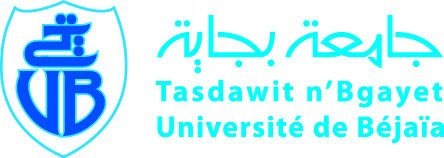 République Algérienne Démocratique et Populaireوزارة التعليم العالي و البحث العلميMinistère de l’Enseignement Supérieur et de la Recherche Scientifiqueجامعة عبد الرحمان ميرة- بجاية Université A.Mira de BejaiaCalendrier des inscriptions et réinscriptions en Post-GraduationAnnée universitaire 2014/2015Magister, Doctorat LMD et Doctorat classique: - La période des inscriptions en 1ère année sera ouverte du 02 Septembre au 30 Novembre 2014.-La période des réinscriptions (2ème année, 3ème année, etc.) sera ouverte du 02 Septembre au 30 Octobre 2014.-Les dossiers doivent parvenir au Vice Rectorat, après avis des conseils   scientifique des départements et des facultés,  au plus tard le 30/10/2014 pour les réinscriptions et le 30/11/2014 pour les 1ères inscriptions. -Pour le dépôt des dossiers, les étudiants post-graduants doivent se renseigner auprès de leurs départements des dates des comités scientifiques qui se tiendront avant la clôture des inscriptions. Habilitation Universitaire : Dépôt des dossiers au Vice Rectorat -1ère session : du 15 au 30 septembre 2014.-2ème session : du 15 au 30 janvier 2015.Aucun retard n’est toléré quel que soit le motif.NB : les formulaires d’inscription et de réinscription en post-graduation sont disponibles sur le site web : www.univ-bejaia.dzVice Rectorat de , De Troisième Cycle, L’habilitation Universitaire, La Recherche Scientifique et la Formation supérieure de Post-Graduationنيابة مديرية الجامعة للتكوين العالي، في الطور الثالث و التأهيل الجامعي و البحث العلمي٬ والتكوين العالي في ما بعد التدرج.